Лето в режиме дня дошкольникаРекомендации родителямпо сохранению и укреплению здоровья ребенкав летний периодДетский сад и семья – две основные социальные структуры, которые, в основном, и определяют уровень здоровья ребенка. У современных родителей необходимо формировать и поддерживать интерес к оздоровлению, как самих себя, так и своего ребенка. «Родители являются первыми педагогами. Они обязаны заложить основы физического, нравственного и интеллектуального развития личности ребенка в раннем детском возрасте» (ст. 18 п. 1 Закона РФ «Об образовании»). 	С целью оздоровления ребенка в летний период рекомендуется проводить ежедневно утреннюю гимнастику на свежем воздухе, также ребенку полезны легкие пробежки вместе с родителями, выезды за город к воде, семейные походы.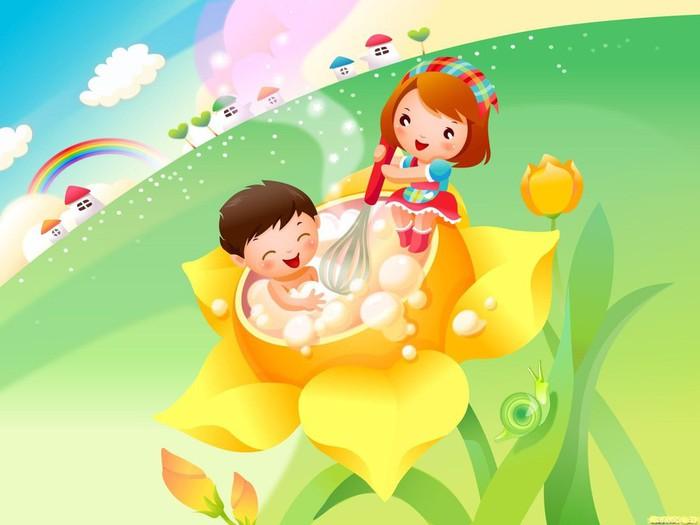 Утренняя гимнастикаОбязательной физкультурной деятельностью с детьми летом является утренняя гигиеническая гимнастика. Она благотворно действует на весь организм ребенка, оказывает большое оздоровительное и воспитательное влияние. Как правило, дети охотно занимаются утренней гимнастикой, главное контролировать интенсивность нагрузки с учетом возраста и физического развития детей, а также постоянно проявлять выдумку и, время от времени, разнообразить используемые упражнения.Летом утреннюю гимнастику с детьми желательно проводить на свежем воздухе. 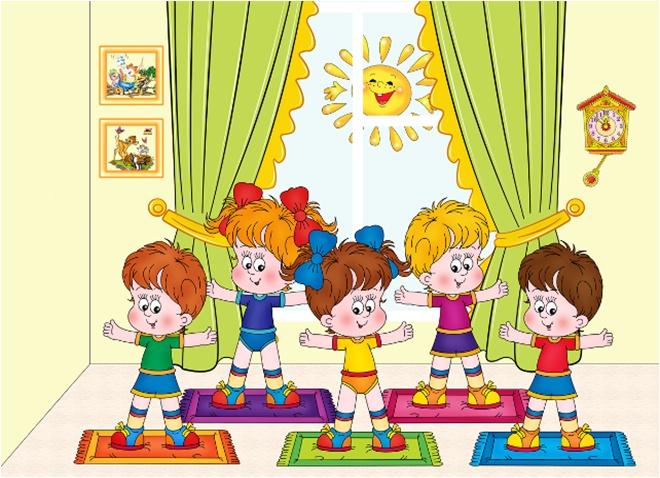 Для начала занятий утренней гимнастикой не требуется никакой подготовки: поднимитесь сами, разбудите малыша (если не он разбудил вас), выходите на улицу, в парк (или откройте форточку, окно, включите музыку) и набирайтесь бодрости, сил и здоровья. Рекомендуется совмещать занятия утренней гимнастикой с закаливающими процедурами, с воздушными ваннами: заниматься можно босиком, минимум одежды стесняющей движения.При выполнении детьми упражнений, нужно проявлять интерес со стороны родителей к занятию, на своем примере показать как это здорово и необходимо ребенку и вам.При занятиях можно использовать готовые комплексы упражнений, а можно составлять их самостоятельно. Упражнения подбираются с таким расчетом, чтобы в них принимали участие основные мышечные группы и системы детского организма. Примерная схема комплекса утренней гимнастикиПотягивание.Ходьба (на месте или в движении).Упражнения для мышц шеи, рук и плечевого пояса.Упражнения для мышц туловища и живота.Упражнения для мышц ног (приседания и прыжки).Упражнения общего воздействия с участием мышц ног и рук (махи, выпады вперед (в стороны)).Упражнения силового характера.Упражнения на расслабление.Дыхательные упражнения.Утренняя гимнастика не только «пробуждает» организм, но и оказывает определенный тренирующий эффект. После зарядки можно предложить ребенку легкий бег, а затем рекомендуется принять водные процедуры.Комплекс для детей от 2 до 2,5 летПрежде чем приступить к веселой гимнастике, приготовьте все необходимое. Вам понадобятся:• коврик;• широкая доска;• веревка;• лесенка (стремянка, шведская стенка).«Ходьба»Ходьба по комнате со свободным размахиванием руками в течение 1-2 минут.«Бег за взрослым»Пятьтесь от малыша, предлагайте ему догнать вас. Продолжительность – от 25 до 30 секунд.«Ходь6а на четвереньках»Положите широкую доску на пол и накройте ее ковриком. Малыш, встав на четвереньки (не на колени!), должен продвигаться по ней вперед. Повторите 3-4 раза.«Поднимание туловища»Ребенок лежит на животе на коврике. Пусть он приподнимает туловище, опираясь на выпрямленные руки. Повторите 3-4 раза.«Хлопки»Ребенок стоит прямо с опущенными вниз руками. Пусть он поочередно делает хлопки впереди себя и над головой 3-4 раза. «Переступи через веревку»Натяните веревку на высоте 20-25 см между двумя устойчивыми предметами мебели. Пусть ребенок переступает через нее, поднимая колени, туда и обратно. Повторите 6-8 раз.«Садимся и ложимся»Ребенок лежит на коврике, закрепив выпрямленные ноги под креслом или шкафом. Побуждайте его садиться и ложиться, не сгибая ног. Повторите 2-3 раза.«Наматывание нитки»Ребенок стоит прямо, руки согнуты под прямым углом, пальцы сжаты в кулаки. Пусть он делает круговые движения пальцами и кистями рук, имитирующие наматывание ниток на клубок. Повторите 5-8 раз.«Лазание»Малыш поднимается по стремянке и спускается обратно. Повторите 4-6 раз.«Поднимание ног»Ребенок лежит на спине на коврике. Побуждайте его поднимать и опускать выпрямленные ноги. Повторите 3-5 раз.«Ходьба за руку»Ребенок ходит по комнате, держась за руку взрослого, отдыхая после упражнений в течение 1-2 минут.Комплекс упражнений «мишки» для детей от 2,5 до 3 летПрежде чем приступить к веселой гимнастике, приготовьте все необходимое. Вам понадобятся:• коврик;• широкая доска;• стульчик.Начинаем играть! Вы и ваш ребенок – мишки. Вы, как старший мишка (или медведица!), начинайте, а малыш будет за вами повторять.1. Ходьба за взрослым. По сигналу «мишки!» – идем на четвереньках.2. Ноги слегка расставить. Поднять руки вверх, опустить вниз – «мишки подняли лапы к солнцу, погрели их и опустили» (4 раза).3. Сесть, ноги раздвинуть. Наклониться вперед, коснуться руками пола между ступнями ног, выпрямиться – «мишки сорвали ягоду, съели. Вкусно» (2-З раза).4. Лечь на спину. Повернуться направо – прямо, налево – прямо – «мишки греются на солнышке». Погрели один бок – живот, другой бок – живот (4 раза).5. Покружиться на месте – «мишки пляшут».6. Проползти на четвереньках по доске – «мишки ползут по мостику» (3 раза).7. Пройти по наклонной доске шириной 15-20 см, приподнятой от пола на 25 см, – «мишки переходят по мостику» (3 раза). 8. Подвижная игра «мишки убегают от пчел». Догоняйте малыша, который должен спрятаться в домике, т.е. сесть на стульчик (3 раза).9. Спокойная ходьба – «мишки идут на прогулку». Закаливающие процедурыЗадача родителей – оказать на него определенное психологическое воздействие, чтобы ребенок понимал необходимость закаливающих мероприятий для его здоровья.Лучшая пора для закаливания – лето. Разумно проведенное лето помогает предохранить малыша от простудных заболеваний в холодное время года. Лучше, если отдых ребенка организуется в родных местах с привычными климатическими условиями.Умывание – самый доступный вид закаливания водой. Детям с возраста 1,5 лет рекомендуется ежедневно умывать не только лицо и руки, но также шею и верхнюю часть груди. Начинать надо теплой водой (30-32 °С), постепенно снижая ее температуру до комнатной, а затем использовать воду из–под крана. После умывания тело растирают махровым полотенцем до легкого покраснения. Общее обливание (продолжительность от 30 сек до 2 мин) проводят после воздушной ванны.Можно также применять обливание ног. Рекомендуется контрастный метод, когда поочередно используется то горячая, то холодная вода. Обливают обычно стопу и 2/3 голени первоначально в течение 6-8 сек водой с температурой 38°С, затем здоровых, крепких детей подвергают обливанию в течение 3-4 сек водой с температурой 18°С, а часто болеющих, незакаленных – 28°С. В первом случае проводят четырехразовое чередование воды, во втором – трехразовое. Затем ноги растирают полотенцем до легкого покраснения. Обливание проводят обычно после дневного сна. Закаливающим эффектом обладает и гигиенический душ, если он завершается обливанием холодной водой. В домашних условиях вместо обливания ног можно использовать такой способ закаливания, как «топанье в тазу» в течение 2-5 мин, а также игра с водой (местная ручная ванна). Начальная температура воды при этом 28°С, постепенно она снижается до комнатной. Закаливает и обычное ежедневное купание в ванне, если оно проводится при температуре воздуха не выше 22°С, воды 35°С и завершается обливанием более прохладной (32°С) водой.В выходные дни, выезжая с ребенком на отдых к воде, пожалуйста, обратите внимание на следующие рекомендации. Купание в реке, озере, море разрешается детям после 2 лет один раз в день при безветренной погоде, если температура воды не ниже 23°С, а воздуха – не менее 25°С. Продолжительность купания – до 5 мин. Глубина при этом должна быть не выше пояса детей. В купании ребенка в открытом водоеме обязательно должен участвовать взрослый. После купания малыша следует вытереть, надеть панамку и не держать его долго на солнце.Если малыш боится воды, не следует заставлять его купаться. Такого ребенка надо приучать к воде постепенно, через игры, до тех пор, пока он не поверит в свои силы и сам не захочет войти в воду. Длительность купания с 2-3 мин может быть постепенно увеличена до 10 минут при условии активного поведения ребенка в воде (плавание, игра в мяч).Перед купанием малыш должен отдохнуть в тени под навесом. После купания его надо вытереть махровым полотенцем, сменить трусики на сухие и вновь увести в тень.Категорически запрещается детям входить в воду сразу после солнечной ванны или оставаться в мокрых трусах после купания. Нельзя допускать и их длительных игр на берегу на холодном мокром песке или в воде у берега, когда ноги охлаждаются, а тело подвергается солнечному облучению. Максимальная частота купания дошкольников – 2 раза в день. Игры, в которые можно поиграть с ребенком на берегу озера, реки, моря: 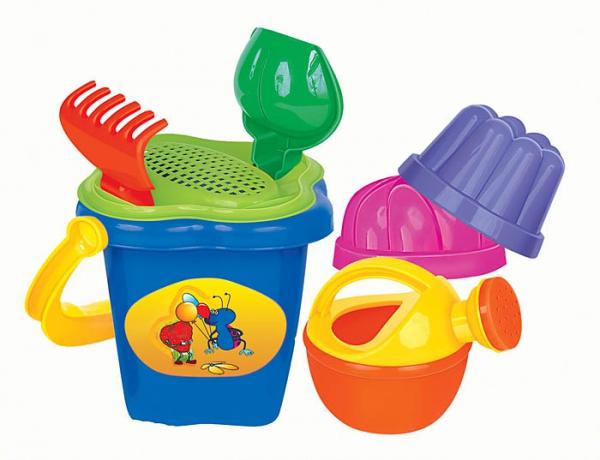 На песке очень удобно прыгать в длину (с места, с разбега).Воткните в песок палку, на расстоянии 3, 5, 10 шагов кидайте камешки. Выигрывает тот, чей камень упадет ближе к палке.Попасть в цель (камень, ракушку) при помощи водяных пистолетов.На некотором расстоянии от воды поставьте детские ведерки. Дети носят пластиковыми стаканчиками воду из реки, моря в ведерко. Кто быстрее наполнит? Также можно использовать и губки, ложки и формочки для песка.Проявите фантазию, разнообразьте свой отдых и отдых своего ребенка. Прогулки-походыТакже очень интересной формой летних занятий являются прогулки-походы, которые представляют собой один из важнейших организованных видов двигательной деятельности. В ходе них решаются не только оздоровительные задачи, совершенствуются двигательные навыки и физические качества детей, но и воспитывается любовь и эстетическое отношение к природе, удовлетворяются познавательные потребности. Как известно, дети старшего дошкольного возраста отличаются высокой степенью самостоятельности и организованности, что является важным условием для проведения прогулок–походов с родителями в парки, лес. Пешие прогулки–походы могут включать в себя все или часть предлагаемых ниже составляющих: 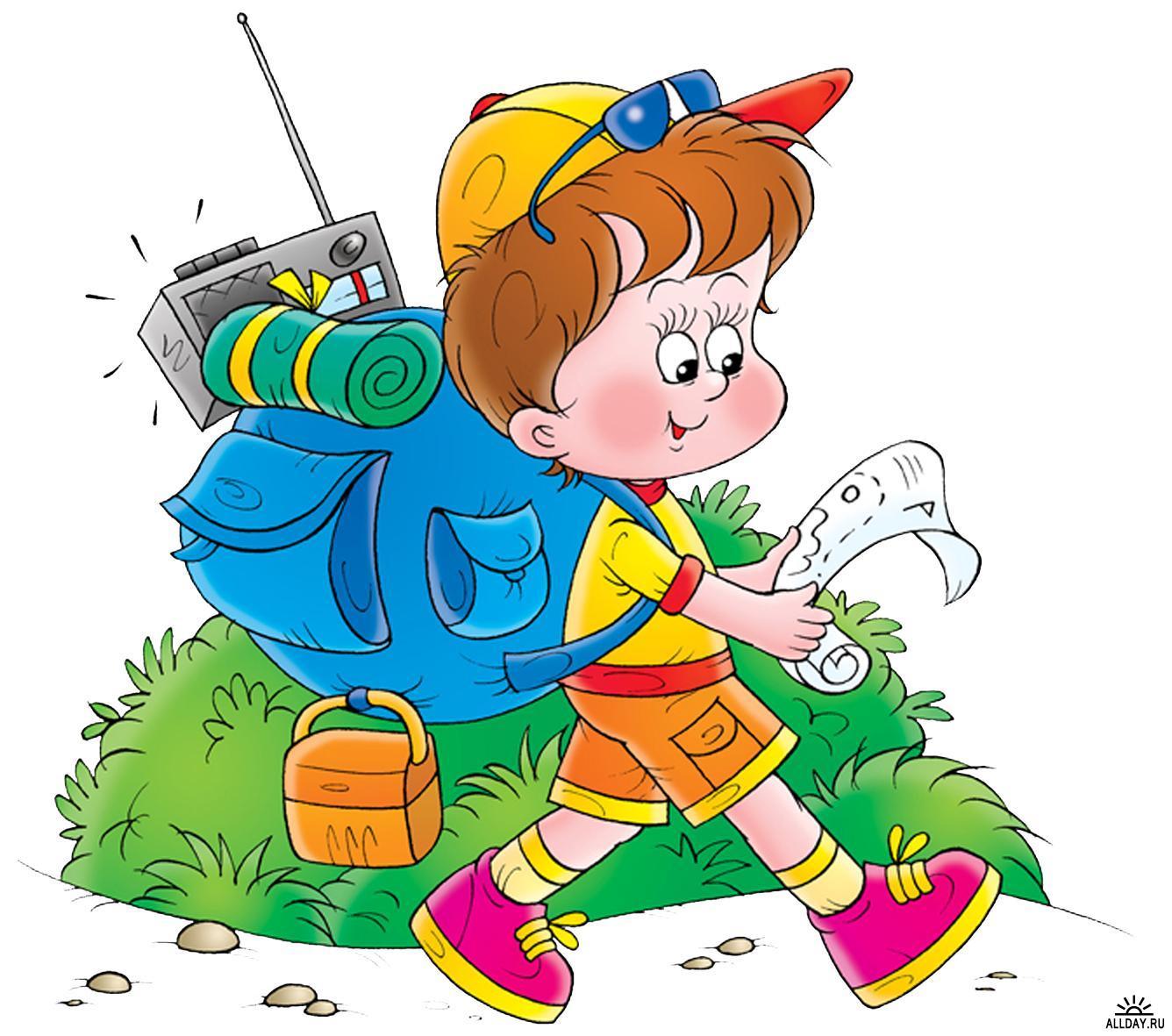 наблюдение в природе и сбор природного материала; выполнение имитационных движений (подражание действиям птиц, зверей, насекомых);подвижные игры; физкультурное занятие или комплекс игр и физических упражнений; упражнения на дыхание, игры на внимание;самостоятельные игры детей (на привале); с целью повышения интереса детей к данному виду прогулок и закрепления приобретенных умений и навыков могут быть проведены спортивные игры-развлечения.